Фольклорный праздник «Святочные колядки»  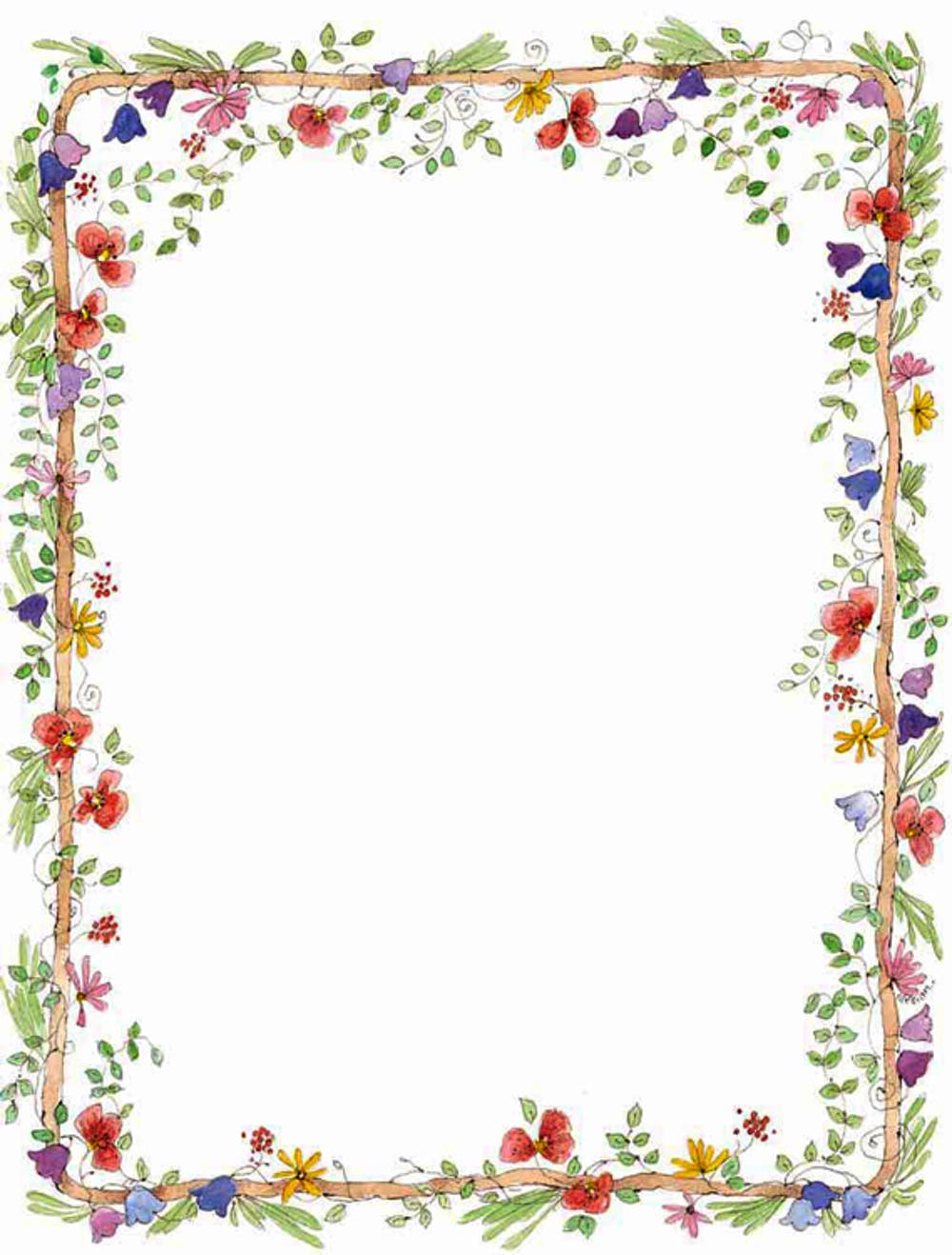 Организаторы: Селиверстова А.В. и Данилов Г.О.Дата проведения: 28.12.2019г.Место проведения: пр. Шахтеров, 46 «Б»Время проведения: 11.00Цель: Представление фольклорного праздника «Святочные колядки» в рамках конкурса профессионального мастерства «По радуге творчества» в номинации «Лучшее воспитательное мероприятие».Задачи: -  Участвовать в конкурсе профессионального мастерства «По радуге творчества» в номинации «Лучшее воспитательное мероприятие».-  Познакомить гостей с историей праздника «Святки».-  Представить концертные номера, отработанные за 1 полугодие родителям. Программа выступлений«Пришло, прикатило»«Светит месяц»«Тимоня»Читает стих Нойкин Матвей«Ложки»6.     Читает стих Малороссиянова Полина  7.     «Частушки»  8.     «Да поляти, стрела»  9.     Читает стих Яценко Илья 10.    «Гайда» 11.    «Паучок» 12.    «Вдоль по морю» 13.    «Во поле орешина» 14.     «Хоровод»Сценарий фольклорного праздника«Святочные колядки»На сцену выходит коллектив «Златница»Алиса:   Добрый вечер, щедрый вечерДобрым людям на весь вечер!Ангел с неба к нам  спустился И сказал: «Христос родился», Мы пришли его прославить И вас с праздником поздравить!Исполняется номер 1. «Пришло, прикатило…»Матвей:  А что такое Коляда?Милена: Ты что? Не знаешь?Дети уходят. Рома на сцене.Рома:  Коляда – Бог, особо почитаемый древними славянами. В последние несколько сотен лет его имя упоминается разве что в колядках-песнях-славлениях, которые приносят в дом счастье. Выходит группаКатя:  Ой,  Коляда, Коляда! Ты бываешь, Коляда  Накануне Рождества!Исполняется номер 2.  «Светит месяц»Кира:  Уродилась Коляда Накануне РождестваЗа горою, за крутою,За рекою, за быстрою..Милена: Дай тебе, Господи, сорок коров, пятьдесят поросят, да сорок курочек!Алиса:    Ой, Тимоня, молодец, на всё дело удалец!Полина:  И танцует, и поёт, никто лучше не найдет!Выстраивание на ложкиИсполняется номер  3.  «Тимоня»Исполняется номер 4. Нойкин Матвей - Стихотворение С Новым годом, с Рождеством!Пусть теплом согреет дом,Пусть исполнятся мечты,Станет больше доброты.          Жизнь укроет, будто снегом,          Благоденствием, успехом,          Счастье рядышком уже,          Ведь оно живёт в душе!Выстраивание на ложки - Группа №1Исполняется номер 5. «Ложки»Участники уходятИсполняется номер 6. Малороссиянова Полина - СтихотворениеС лучшим Новым годом!С лучшим Рождеством!Пусть же все невзгодыВаш обходят дом.        Пусть очаг не гаснет,        Пусть царит уют.        Мы желаем счастья!        Пусть вас любят, ждут.Пусть душа сияетВаша добротой,Бог пусть помогаетВерой жить святой.Выходит группа № 4Исполняется номер 7. «Частушки»Участники группы №3 выстраиваются на заднем плане.Исполняется номер 8. «Да поляти, стрела»Рома: Коляда – это не только образ праздника, но и славянский Бог календаря, земледелия и мира между людьми. Милена: Сам праздник выпадает на день, когда солнце практически не видно. Легенды гласят, что идущие за Колядой народы всегда жили в полном согласии.Исполняется номер 9. Группа №3 «Гайда»Исполняется номер 10. Группа №3 «Паучок»Исполняется номер 11. Яценко Илья - СтихотворениеВ Новый год и Рождество
Чудо происходит,
Пусть лишь вести добрые
В гости к вам приходят,
Чтобы в доме вашем светлом
Царствовал уют,
И все беды и невзгоды
Сразу пусть уйдут! Исполняется номер 12. Группа №2 «Вдоль по морю»Исполняется номер 13. Группа №2 «Во поле орешина»Исполняется номер 14. Группа №4 «Хоровод»Праздник продолжается чаепитием.